Слагаемые Великой Победы Рабочий лист для дистанционного обученияОнлайн-экскурсии по музею: https://victorymuseum.ru/excursions/online/; https://victorymuseum.ru/newvtour/GLAV.html.Вам предстоит познакомиться с материалами онлайн-экскурсии, посвященной событиям Великой Отечественной войны, исследовать факторы, которые в наибольшей степени раскрывают источники Великой Победы. После анализа полученной информации вам предлагается составить формулу, представляющую связь нескольких факторов в виде слагаемых и суммы, и с помощью примеров раскрыть значение этой формулы. Зал Исторической правдыЗадание № 1. Изучите диаграммы в таблице. 1. Известно, что в 1940 году ВВП СССР составлял 2 200 000 000 000 рублей. Используя данные таблицы, узнайте, чему равнялись расходы на оборону в 1940 г. Сравните с данными 1942 года. Полученную информацию внесите в таблицу. Особенности Национального дохода СССР в 1940–1942 гг.2. Узнайте наиболее приоритетные отрасли развития хозяйства СССР за период III пятилетки (1938–1942).____________________________________________________________________3. Укажите причины, по которым к осени 1941 года промышленность Советского Союза вдвое сократила выпуск продукции.__________________________________________________________________Зал «Подвиг армии» (пространство между диорамами)Задание № 2. Запишите название немецкого плана блицкрига, целью которого был захват территории СССР. _______________________________________________________________Можно утверждать, что блицкриг развивался со средней скоростью движения танка 60 км/ч. Подумайте, какие сведения можно получить, используя данные о средней скорости танка и износе гусениц.____________________________________________________________________Экспозиция диорамы «Контрнаступление советских войск под Москвой в декабре 1941 г.»Задание № 3. Враг прорывался к столице по жизненно важным стратегическим направлениям. В основе сюжета диорамы «Контрнаступление советских войск под Москвой в декабре 1941 г.» лежат события, происходившие в 60–70 км от столицы, у г. Яхрома Дмитровского района. Рассмотрите диораму, найдите этот стратегически важный объект местности на подступах к столице. Запишите его название.__________________________________________________________________Укажите данный объект на схеме и определите направление наступательных действий __________________________________________________________________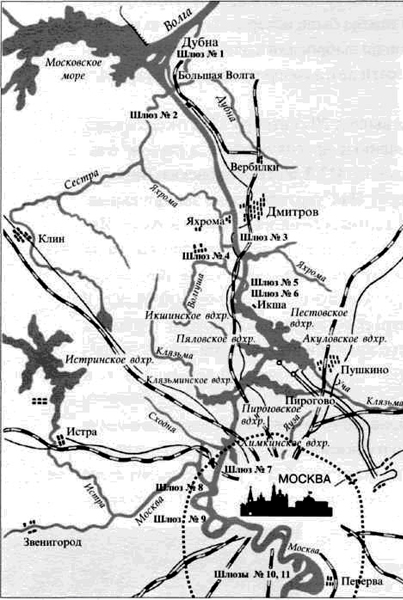 Задание № 4. Изучите график температур за ноябрь – декабрь 1941 года и определите погодные условия периода, изображенного на диораме «Контрнаступление советских войск под Москвой в декабре 1941 г.». Выпишите температурные данные этого периода. ____________________________________________________________________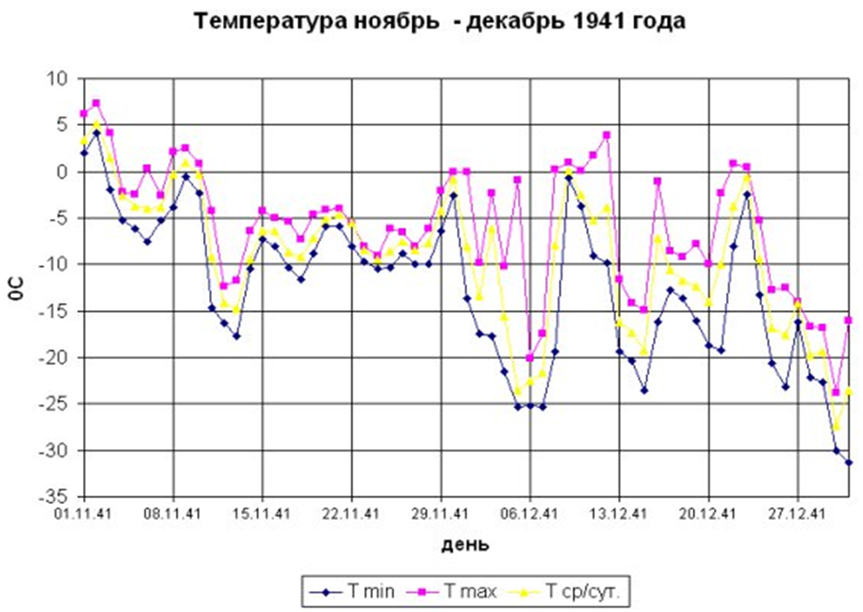 1. Соотнесите полученную информацию с информацией о влиянии низких температур на организм человека. Сделайте выводы о готовности армий к климатическим условиям.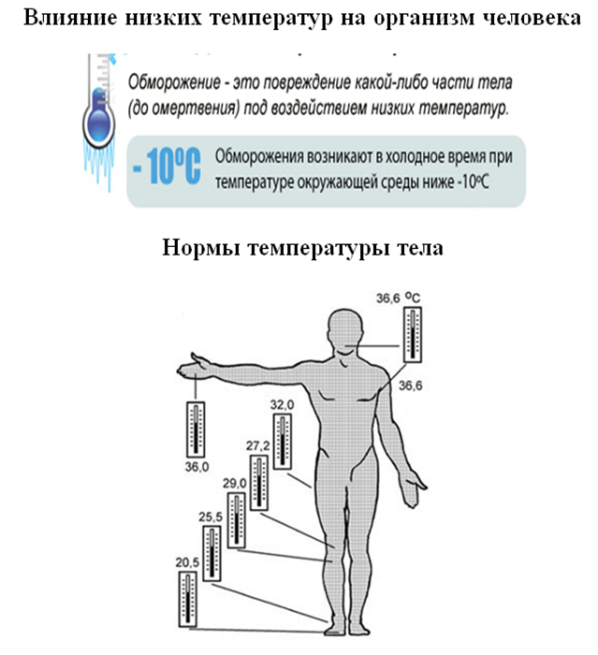 _________________________________________________________________2. Предположите, как влияли низкие температуры на возможности военной техники. __________________________________________________________________Задание № 5. 28 ноября 1942 года по всей стране «разлетелись» марки с портретами героев и иллюстрациями их подвигов. 1. Рассмотрите военные почтовые миниатюры и определите, что между ними общего _____________________________________________________________ Исключите лишнее (укажите порядковый номер) _______ 2. Рассмотрите на диораме картину боя и определите, сюжет какой марки может быть с ним связан _______ 3. В пространстве экспозиции «Междиорамье» представлен скульптурный образ одного из героев, изображенного на военной марке. Установите имя героя и укажите порядковый номер марки с его именем ______ Экспозиция диорамы «Сталинградская битва. Соединение фронтов»Задание № 6. Рассмотрите диораму. Выберите верные суждения:1) изображенные события связаны с попыткой немецких войск захватить город осенью 1941 года;2) в основе сюжета – соединение войск Юго-Западного и Сталинградского фронтов 23 ноября 1942 года в районе г. Калач и поселка Советский;3) Сталинградская битва положила начало коренному перелому в Великой Отечественной войне в пользу СССР и его союзников;4) 19 ноября 1942 года началось наступление Красной армии в рамках операции «Уран»; 5) борьба за плацдармы у Волги, на Мамаевом кургане и на заводах в северной части города продолжалась на протяжении всего 1942 года;6) в основе сюжета – встреча войск Сталинградского, Юго-Восточного и Донского фронтов, которые выполнили свои задачи, сдержав мощное наступление врага на сталинградском направлении, создав предпосылки для контрнаступления.Экспозиция диорамы «Блокада Ленинграда»Задание № 7. Рассмотрите экспозицию. Выберите суждения, непосредственно дополняющие ее содержание:1) в тяжелых условиях блокады трудящиеся города давали фронту вооружение, снаряжение, обмундирование, боеприпасы. Из населения города было сформировано 10 дивизий народного ополчения;2) в результате фашистских бомбардировок огромный ущерб был нанесён ценнейшим памятникам истории и культуры – Эрмитажу, Русскому музею, Петропавловской крепости, Исаакиевскому собору и др.;3) против группы армий «Север» в районе Ленинграда было сосредоточено до 20% сил всей Красной армии; 4) по разным данным, за период фашистской блокады в Ленинграде погибли от 630 тысяч до 1,5 миллиона человек. При этом лишь 3% погибли под огнем пулеметов и истребителей – 97% сгубил голод;  5) в августе 1942 года здесь прозвучала Седьмая симфония Д. Шостаковича; 6) когда основные силы вермахта были стянуты к Сталинграду, в январе 1943 г. в ходе операции «Искра» была частично прорвана блокада; 7) ледяная магистраль «Дорога жизни» протяженностью 30 км работала 253 дня.Экспозиция диорамы «Курская битва»Задание № 8.1. Слева от диорамы представлены военные карты Курской битвы. Установите, с какими этапами битвы они связаны, выберите правильные варианты:1) контрнаступление советских войск, 5–23 июля 1943 г.;2) стратегическая оборонительная операция, 12 июля – 23 августа 1943 г.;3) стратегическая оборонительная операция, 5–23 июля 1943 г.;4) контрнаступление советских войск, 12 июля – 23 августа 1943 г.8.2. Среди изображенных полководцев узнайте командующих фронтами: К.К. Рокоссовского, Н.Ф. Ватутина, И.С. Конева. Продолжите список известных военных деятелей, которых вы видите. ________________________________________________________________________________________________________________________________________Задание № 9. Используя информацию диорамы «Курская битва», узнайте, когда провал плана операции «Цитадель» стал свершившимся фактом.____________________________________________________________________Укажите, каким по счету в ходе Великой Отечественной войны было контрнаступление Красной армии летом 1943 г. ____________________________________________________________________ Экспозиция диорамы «Форсирование Днепра»Задание № 10. Рассмотрите сюжет диорамы о форсировании Днепра и выберите из списка достоверные комментарии:1) в основу сюжета диорамы положено форсирование реки Днепр в сентябре – октябре 1943 года на киевском направлении;2) показаны упорные бои за Малахов курган, июль 1942 года;3) форсированная переправа Днепра осуществлялась на подручных средствах под сильными ударами авиации противника; 4) в боях за Левобережную Украину 2438 воинов стали Героями Советского Союза;5) события относятся к последнему периоду Великой Отечественной войны;6) широкая река Днепр с обрывистым правым берегом представляла мощную преграду из немецких фортификационных сооружений на пути наступления Красной армии;  7) целью данного события были захват Красной армией города Киева и возможность последующего полного освобождения Украины.Задание № 11. 25 ноября 1943 года издается серия из двух многоцветных марок. 1. Укажите событие, которому они были посвящены (дата, название события).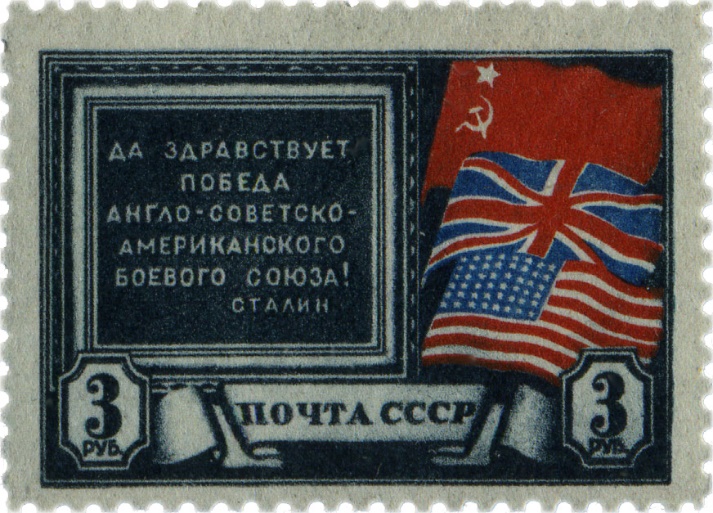 ____________________________________2. Подумайте, по каким причинам после войны эти марки были изъяты из продажи _____________________________________________________________Задание № 12. На одной из стел зала «Подвиг армии» размещен специальный выпуск газеты «Победа» от 9 мая 1945 года. Как вы думаете, какие документы, связанные с окончанием Великой Отечественной войны, там опубликованы. Информацию внесите в таблицу.Трехмерная историко-художественная панорама «Битва за Берлин. Подвиг знаменосцев»Задание № 14. Рассмотрите экспозицию основной зоны трехмерной панорамы, на которой представлен фасад рейхстага в натуральную величину и определите:1) название, дату события __________________________________________2) место действия _________________________________________________ 3) участников события _____________________________________________ 4) свидетельство, что рейхстаг является захваченным зданием__________________________________________________________________5) окончание одной из надписей на стене рейхстага: «Кратчайший путь в Москву _______________________________________».6) Флаг над рейхстагом, который водрузили 1 мая 1945 года Михаил Егоров и Мелитон Кантария, стал официальным Знаменем Победы. Но известно, что Знамя над рейхстагом водружали несколько раз. Выберите верный вариант ответа:1) 5 раз;2) 3 раза;3) 9 раз.Как вы думаете, о чем свидетельствует этот факт? ______________________________________________________________________________________Зал Воинской СлавыЗадание № 15. В зале Воинской Славы представлены города-герои. Заполните контурную карту. Укажите названия городов-героев по их местоположению. Обозначьте современную границу РФ, выделите те города-герои, у которых впоследствии изменились названия.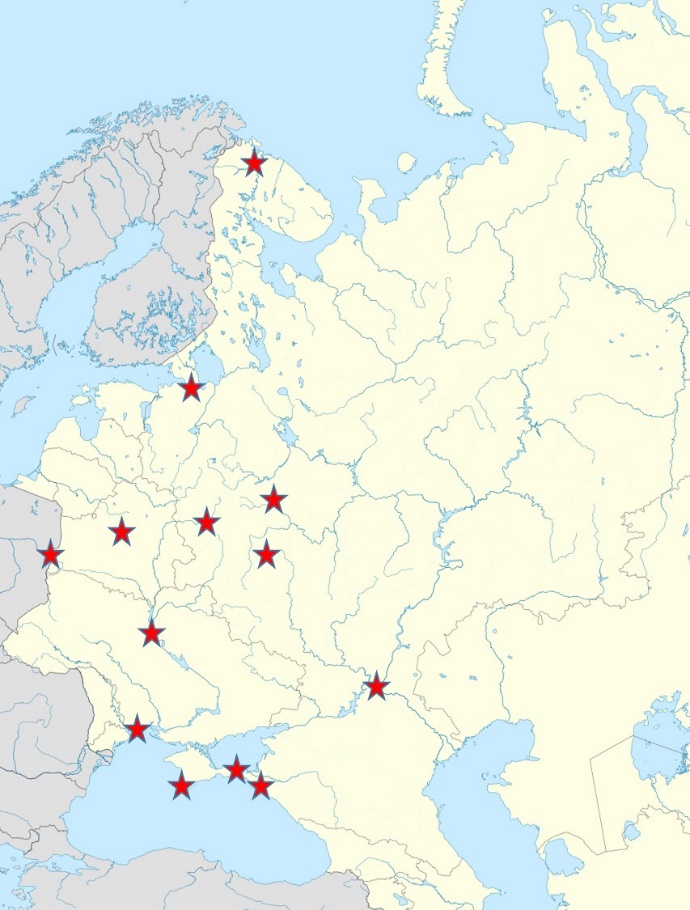 Итоговое заданиеВы познакомились с материалами онлайн-экскурсии и выполнили задания. Проанализируйте полученную информацию о факторах Великой Победы и составьте формулу, представляющую связь нескольких факторов в виде слагаемых и суммы. Раскройте значение созданной формулы с помощью примеров. 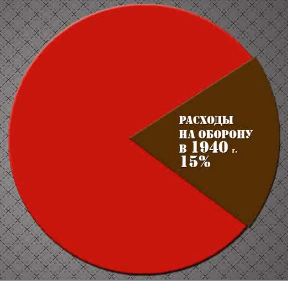 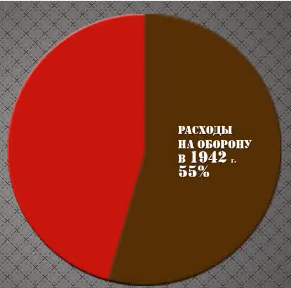 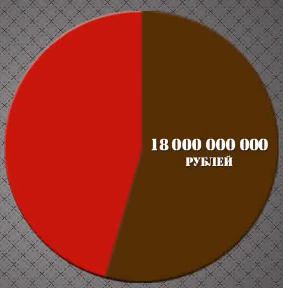 1.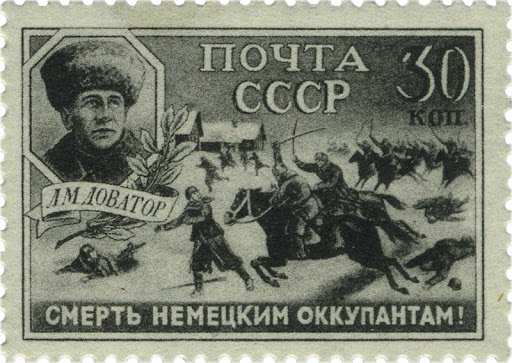 Марка «Генерал-майор Л.М. Доватор»2.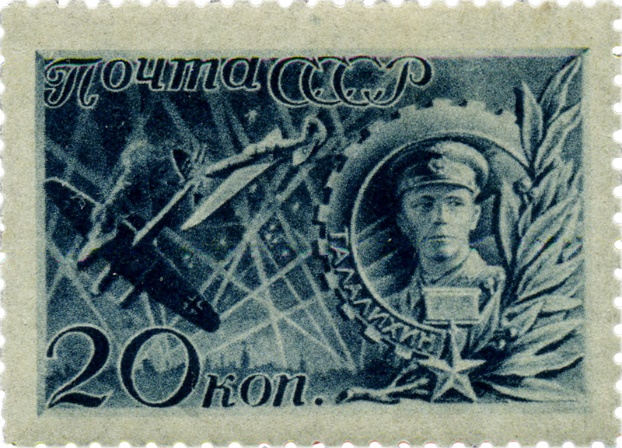 Марка «Летчик-истребитель В.В. Талалихин»3. 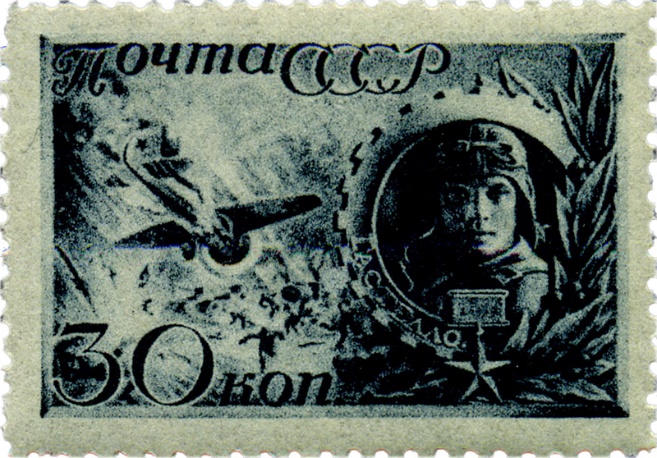 Марка «Командир эскадрильи капитан Н.Ф. Гастелло»4.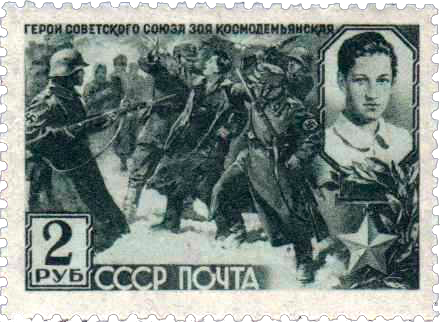 Марка «Партизанка Космодемьянская»5. 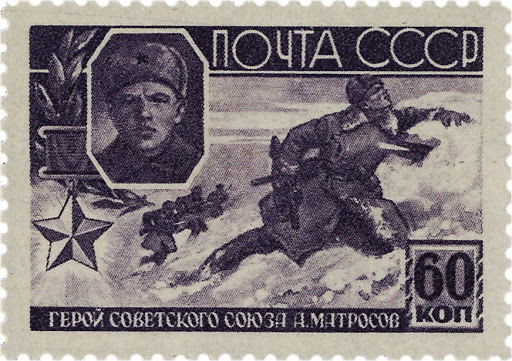 Марка «Гвардии рядовой А. М. Матросов»6. 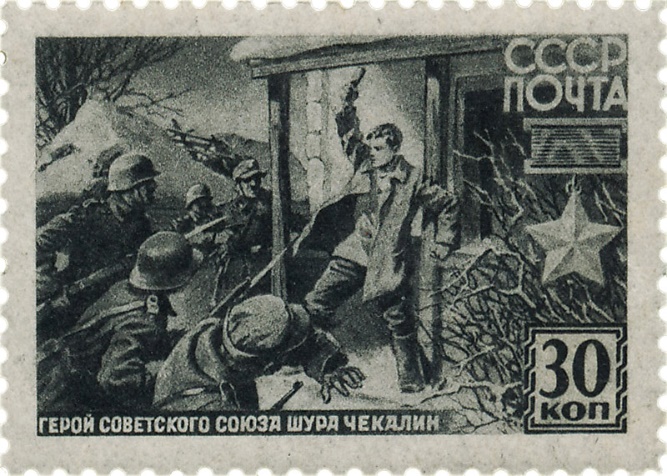 Марка «Партизан Чекалин»Название документаИсторическое значение документа